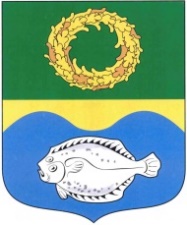 ОКРУЖНОЙ СОВЕТ ДЕПУТАТОВМУНИЦИПАЛЬНОГО ОБРАЗОВАНИЯ«ЗЕЛЕНОГРАДСКИЙ ГОРОДСКОЙ ОКРУГ» КАЛИНИНГРАДСКОЙ ОБЛАСТИ(второго созыва)РЕШЕНИЕот 19 октября 2020 года	                          № 16ЗеленоградскО назначении на должность главы администрации муниципального образования «Зеленоградский городской округ»Калининградской области Кошевого Сергея АндреевичаВ соответствии со статьей 37 Федерального закона от 06.10.2003 г.          № 131-ФЗ «Об общих принципах организации местного самоуправления в Российской Федерации», статьей 2 Закона Калининградской области                  от 07.03.2006 г. № 730 «О правовом регулировании вопросов организации местного самоуправления на территории Калининградской области», статьей 28 Устава муниципального образования «Зеленоградский городской округ» Калининградской области на основании результатов конкурса на замещение должности главы администрации муниципального образования «Зеленоградский городской округ» Калининградской области (решение  конкурсной комиссии от 19 октября 2020 года № 4)  окружной Совет депутатов муниципального образования «Зеленоградский городской округ» Калининградской области РЕШИЛ:Назначить по результатам конкурса на должность главы администрации муниципального образования «Зеленоградский городской округ» Калининградской области Кошевого Сергея Андреевича. Главе муниципального образования «Зеленоградский городской округ» Калининградской области Кулакову С.В.  в течение 14 дней заключить контракт с Кошевым Сергеем Андреевичем на срок полномочий окружного Совета депутатов муниципального образования «Зеленоградский городской округ» Калининградской области второго созыва (до дня начала работы окружного Совета депутатов нового созыва).Опубликовать решение в газете «Волна» и разместить на официальном сайте органов местного самоуправления Зеленоградского городского округа в течение 10 дней.Решение вступает в силу со дня его принятия.Глава Зеленоградского городского округа                                                С.В. Кулаков